						Find x.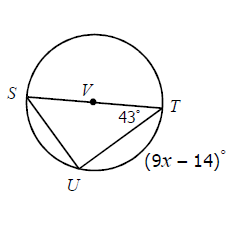 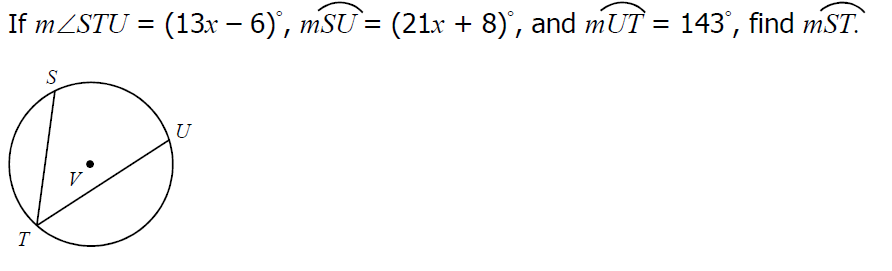 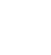 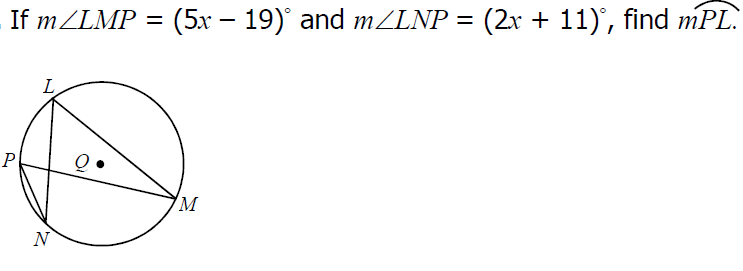 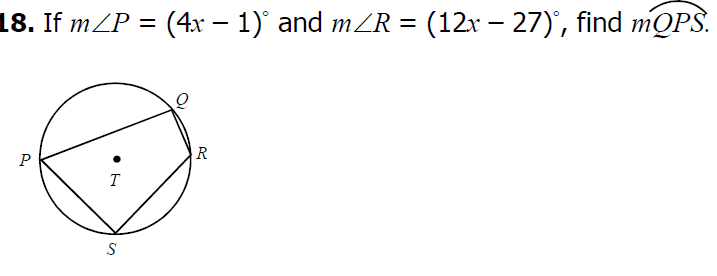 